Studierende, die in den Studiengängen „CAS“ eingeschrieben sind, können keine finanzielle Unterstützung beantragen.Antragsteller*in ist:Name: 	Vorname: Straße: 	PLZ, Ort: Tel./Mobile: 	E-Mail: Geboren am: 	Staatsangehörigkeit: Studiengang: 	Studienfach:  Fachsemester: 	Hauptfachlehrer*in: Immatrikulationsnummer: 	Meine monatlichen Einnahmen betragen:Unterstützung der Eltern:	€ Ich versichere, dass die von mir angegebene Unterstützung der Eltern nicht erhöht werden kann.Einnahmen aus Konzerten oder anderer Arbeit:	€ Stipendien:	€ Bafög: 	€ Andere Quellen:	€ Meine monatlichen Ausgaben betragen:Miete:	€ Lebenshaltung:	€ Hinweis: Der Lebenshaltungsbedarfssatz lt. Studentenwerk beträgt 812 €	€ Sonstige Ausgaben:	€ Summe Einnahmen: € 	Summe Ausgaben: € Meinem Antrag sind folgende Unterlagen beigefügt:Motivationsschreiben (1 DIN A4 Seite) mit Angaben zu Person, Berufsziel, sozialem Engagement.	Tabellarischer Lebenslauf (1 DIN A4 Seite)	Gutachten meiner Hauptfachlehrerin / meines Hauptfachlehrers	Immatrikulationsbescheinigung	Kopie des Mietvertrages	Kopie der zwei letzten Monatsabschlüsse des Girokontos	Bei Bafög-Empfängern, den Bewilligungsbescheid bitte beilegen	Hiermit bestätige ich die Richtigkeit meiner Angaben.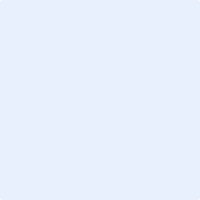 Ort, Datum 	Ihre (digitale) UnterschriftIm Falle einer positiven Entscheidung, bitte ich um Überweisung auf folgende Bankverbindung:Kreditinstitut IBAN BIC 	